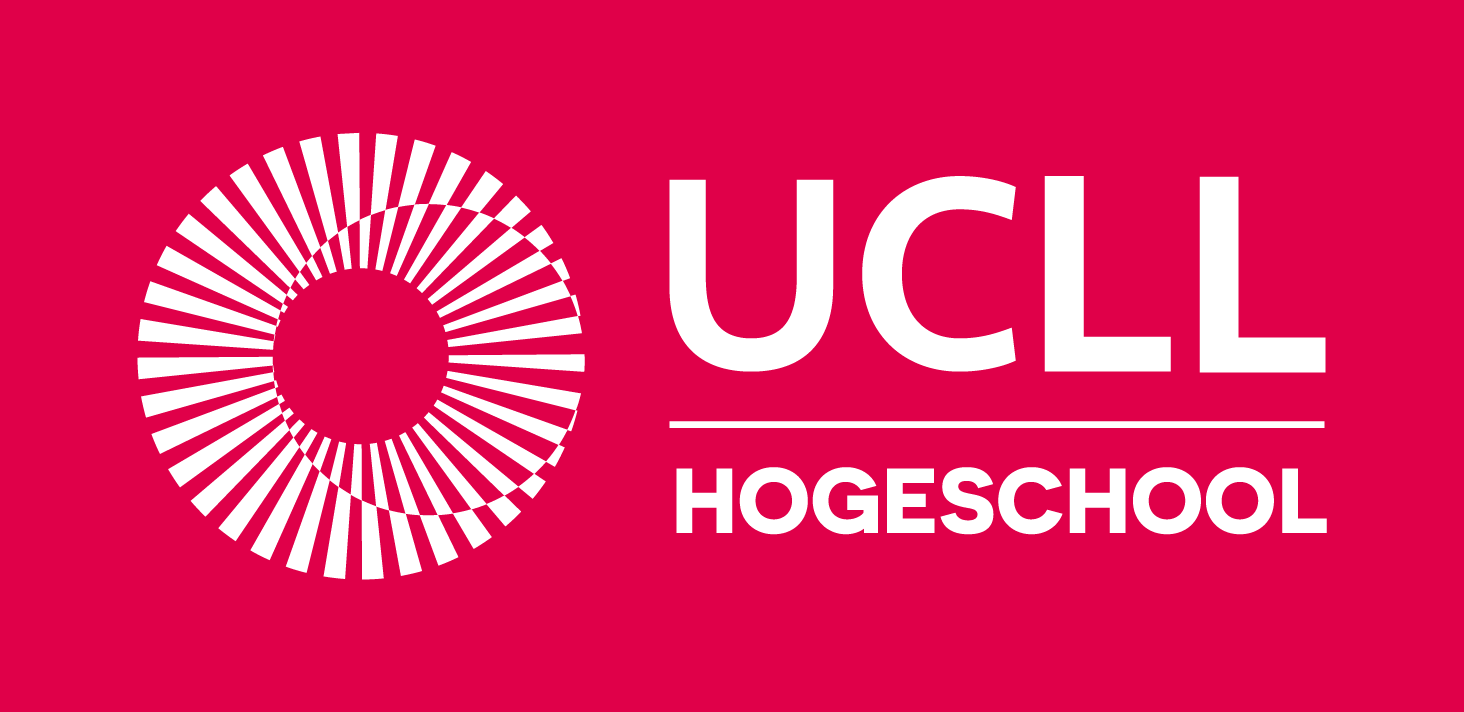 Inloopstage BaLO HeverleeAfspraken 2019-2020Begeleidende lector:Greet Lambeir Praktijkwebsite: op de Praktijkwebsite vinden jullie volgende documenten : Afspraken Inloopstage BaLO HeverleeLogboek InloopstageSuggestielijst InloopstageBegeleidende brief voor stagescholen Lijst van co-scholen BaLO Diest en BaLO Heverlee waar je geen stage kan doenStage-overeenkomst BaLO HeverleeVGM-dossier Keuze van stageschool Je mag zelf een stageschool kiezen, maar kies geen co-school van BaLO Diest en Heverlee. Administratie Je bezorgt de begeleidende brief aan je stageschool van jouw keuze en laat volgende documenten invullen en ondertekenen (in 3 exemplaren : één voor de stageschool, één voor de opleiding en één voor jezelf): Stageovereenkomst Inloopstage BaLO HeverleeVGM-dossier Je laat telkens één exemplaar in de stageschool en je bezorgt één exemplaar aan mevr. Lambeir (via het postvakje in campus Hertogstraat)Stage-opdrachtJe gaat minstens 10 volledige dagen op stage. Kijk naar je eigen lesrooster om concrete stagedata af te spreken met de stageschool en leg daarna in overleg met de school de data vast.Ten laatste op de eerste stagedag bespreek je met de klasmentor welke mogelijkheden er zijn om actief te participeren aan het klasgebeuren. Bespreek ook met de klasmentor of met de directie welke mogelijkheden er zijn op schoolniveau. Ter inspiratie gebruik je de suggestielijst.Na elke stagedag vul je je logboek aanLijst kort op wat je gedaan hebt die dagNoteer een korte reflectie
Begeleiding Opstartgesprek en afsluitend reflectiegesprek met de begeleidende lector.Evaluatie: Geslaagd/niet-geslaagdOp basis van het logboek en het afsluitend gesprek